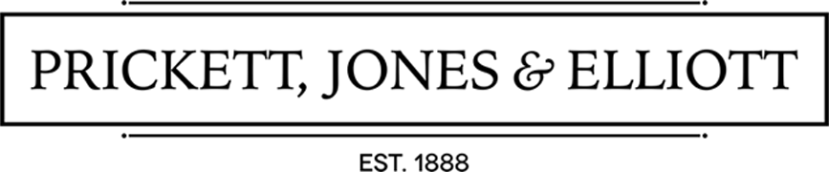 1310 North King StreetWilmington, Delaware 19899(302) /888-6500https://www.prickett.com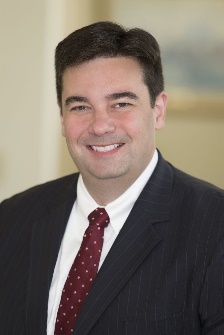 Welcome to Wilmington, everyone:After two long years, WE’RE BACK!Prickett, Jones is thrilled to be hosting the 2021 Fall Meeting and showcasing what makes Delaware such a special place.The site for the meeting is the historic Hotel Du Pont, which is located on Rodney Square in the very center of Wilmington -- Delaware’s largest city.  Known to locals for years as simply The Hotel, the landmark structure has hosted celebrities and dignitaries for over a century and has long served as the backdrop for significant events, including our former colleague, President Joe Biden’s announcement of Vice President Kamala Harris as his running mate last year.The program will include prominent figures in our state who will help to explain why little Delaware, with fewer than 1 million residents and the second smallest land area of any state, has such an outsized economic, legal and political influence in the United States and beyond. We hope that you find the presentations to be informative and that you come away understanding why we are so proud to talk about the First State.If you need anything during your stay, just ask.  My mobile number is (302) 897-9752 and personnel from our office, including Lisa Cosner and Donna Thompson, will be on-site throughout the program. It is great to have you here!Clayton AtheyPrickett Jones & Elliott, P.A.In 1888, William S. Prickett founded the law firm that was to become Prickett, Jones & Elliott, PA, making the firm one of Delaware’s oldest. Two successive generations of Pricketts remained with the firm for 120 years until William Prickett Jr.’s retirement in 2008.  Part of the firm’s office building remains in the “Starr House,” which was built in the early 1800’s and is listed on the National Register of Historic Places.The firm’s primary practice is Delaware corporate law. We represent clients involved in complex corporate and business-related litigation and transactions. We work regularly with clients and law firms on matters involving public and private corporations, limited partnerships, limited liability companies and other business entities, particularly matters relating to corporate and business governance and transactions. The firm encourages its lawyers to contribute regularly to professional and public service organizations. Past members of the firm have chaired numerous professional committees including: the Business and Corporate Litigation Committee of the ABA Section of Business Law; the Committee on Partnerships and Unincorporated Business Organizations of the ABA Section of Business Law; the ABA Committee on Class Actions and Derivative Suits; and the Delaware Supreme Court Board of Professional Responsibility. Many former Prickett Jones attorneys work in all levels of Delaware’s judiciary. Former directors and associates of the firm also have served or currently serve on the Delaware Supreme Court, Court of Chancery, Superior Court, Family Court and Court of Common Pleas, including a former Chief Justice of the Delaware Supreme Court and former Chief Judge of the Family Court.The 46th President of the United States, Joseph R. Biden, Jr., began his legal career as a Prickett Jones associate in 1968.